от «24»  мая  2018 г. № 184Р Е Ш Е Н И Е Собрания депутатов муниципального образования«Шалинское сельское поселение»О назначении ответственного должностного лица            В соответствии с пунктом 4 Положения о реестре лиц, уволенных         в связи с утратой доверия (далее – Положение), утвержденного постановления Правительства Российской Федерации от 05.03.2018 г. № 228 «О реестре лиц, уволенных в связи с утратой доверия»,              Собрание депутатов муниципального образования «Шалинское сельское поселение» РЕШАЕТ: 1. Назначить Григорьеву Инну Геннадьевну – специалиста администрации муниципального образования «Шалинское сельское поселение» (по согласованию), ответственной за направление сведений в уполномоченный государственный орган (уполномоченную организацию)   в соответствии с вышеназванным Положением для их включения в реестр,     а также для исключения из реестра сведений по основаниям, указанным         в пункте 15 вышеназванного Положения.          2. Контроль за исполнением настоящего решения возложить на постоянную комиссию по социальным вопросам и законности.          Глава муниципального образования   «Шалинское сельское поселение»,  председатель Собрания депутатов              _________               Т.И.Бушкова «Шале ял кундем»муниципальный образованийын депутатше- влакын  Погынжо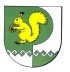 Собрание депутатовмуниципального образования«Шалинское сельское поселение»425 151 Морко район, Кугу Шале ял, Молодежный  урем, 3Телефон-влак: 9-32-65425 151, Моркинский район, дер.Большие Шали ул. Молодежная, 3Телефоны: 9-32-65